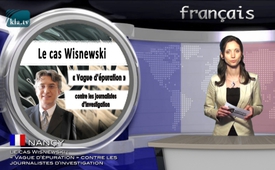 Le cas Wisnewski : « Vague d’épuration » contre les journalistes d’investigation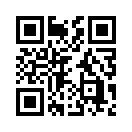 Gerhard  Wisnewski  écrit pour  les  éditions  Dromer Knaur depuis 23 ans. Parmi ses  œuvres  on  trouve  deux livres annuels :  « Inexpliqué – Inquiétant – Inconcevable » et « Camouflé – Caché – Oublié », dans lesquels il essaye de dévoiler des affaires criminelles douteuses et des machinations politique.Le cas Wisnewski : « Vague d’épuration » contre les journalistes d’investigation

Gerhard  Wisnewski  écrit pour  les  éditions  Dromer Knaur depuis 23 ans. Parmi ses  œuvres  on  trouve  deux livres annuels :  « Inexpliqué – Inquiétant – Inconcevable » et « Camouflé – Caché – Oublié », dans lesquels il essaye de dévoiler des affaires criminelles douteuses et des machinations politique. Les deux  séries  arrivent  parmi les meilleures ventes en littérature politique dans les pays germanophones. La deuxième série a été stoppée par l’éditeur  mi-décembre,  alors qu’elle était déjà prête à imprimer.
Qu’est-ce qui a incité l’éditeur à prendre cette mesure ?
L’auteur lui-même a donné l’explication suivante :
« Le fait est que le livre contient beaucoup d’explosifs en particulier en ce qui concerne la crise des réfugiés qui nous a frappés de plein fouet en 2015. J’ai largement étudié ce qui  s’est vraiment passé  ici et qui continue à se produire. Les raisons secrètes sont monstrueuses ! »
Reste la question : Qui  exactement  a  demandé aux éditeurs de mettre fin à une telle coopération profitable, pour faire taire une voix d’opposition influente ? Selon Wisnewski ces « vagues d’épuration  »  ne  sont  pas seulement un signe de totalitarisme,  mais  aussi  des  signes annonciateurs typiques d’une  guerre,  tels  qu’il  en est apparu en Allemagne selon le même motif, avant le déclenchement de la Seconde Guerre mondiale. »
Chers téléspectateurs, le cas Wisnewski n’est pas isolé, il y a de par le monde beaucoup d’autres journalistes d’investigation qui subissent aussi une telle « vague d’épuration ». Alors continuez à regarder et à diffuser nos émissions, c’est ainsi que de telles personnes ont encore la parole et que leur message se propage.de R.O.Sources:SOURCES :

http://german.irib.ir/component/k2/item/295493-warum-trennt-sich-ein-deutscher-verlag-von-seiner-
gelddruckmaschine?templ=component&print=1

www.gerhardwisnewski.de/index2.php?option=com_content&task=view&id=915&pop=1&page=0&Itemid=265|

www.politonline.ch/index.cfm?content=news&newsid=2473Cela pourrait aussi vous intéresser:#GerhardWisnewksi-fr - www.kla.tv/GerhardWisnewksi-frKla.TV – Des nouvelles alternatives... libres – indépendantes – non censurées...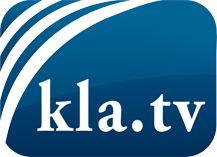 ce que les médias ne devraient pas dissimuler...peu entendu, du peuple pour le peuple...des informations régulières sur www.kla.tv/frÇa vaut la peine de rester avec nous! Vous pouvez vous abonner gratuitement à notre newsletter: www.kla.tv/abo-frAvis de sécurité:Les contre voix sont malheureusement de plus en plus censurées et réprimées. Tant que nous ne nous orientons pas en fonction des intérêts et des idéologies de la système presse, nous devons toujours nous attendre à ce que des prétextes soient recherchés pour bloquer ou supprimer Kla.TV.Alors mettez-vous dès aujourd’hui en réseau en dehors d’internet!
Cliquez ici: www.kla.tv/vernetzung&lang=frLicence:    Licence Creative Commons avec attribution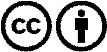 Il est permis de diffuser et d’utiliser notre matériel avec l’attribution! Toutefois, le matériel ne peut pas être utilisé hors contexte.
Cependant pour les institutions financées avec la redevance audio-visuelle, ceci n’est autorisé qu’avec notre accord. Des infractions peuvent entraîner des poursuites.